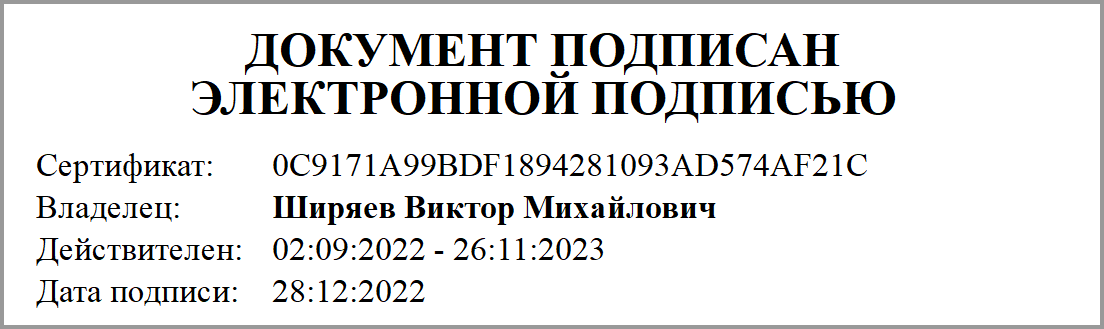 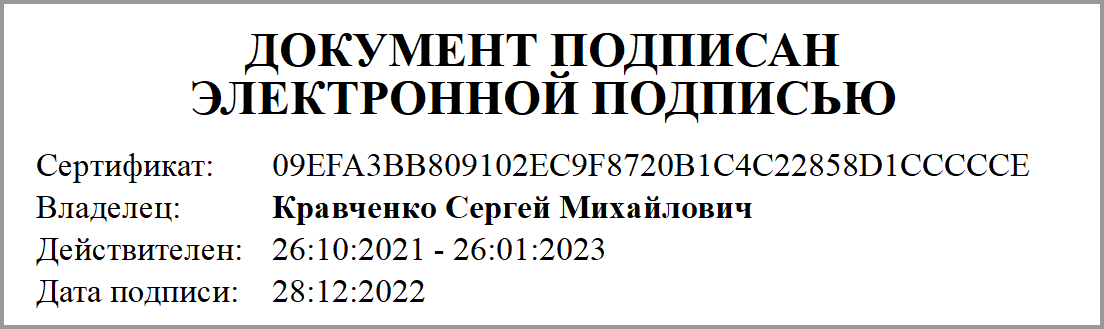 Дополнительное соглашениек Соглашению о предоставлении из областного бюджета государственному учреждению субсидии в соответствии с абзацем вторым пункта 1 статьи 78.1 Бюджетного кодекса Российской Федерацииот 16.12.2022 № 56жДополнительное соглашениек Соглашению о предоставлении из областного бюджета государственному учреждению субсидии в соответствии с абзацем вторым пункта 1 статьи 78.1 Бюджетного кодекса Российской Федерацииот 16.12.2022 № 56жгород Брянск28.12.2022№ 56ж/1Департамент образования и науки Брянской областиДепартамент образования и науки Брянской области(наименование исполнительного органа государственной власти,осуществляющего функции и полномочия учредителя в отношениигосударственного бюджетного или автономного учреждения)(наименование исполнительного органа государственной власти,осуществляющего функции и полномочия учредителя в отношениигосударственного бюджетного или автономного учреждения)которому доведены лимиты бюджетных обязательств на предоставление субсидий в соответствии с абзацем вторым пункта 1 статьи 78.1 Бюджетного кодекса Российской Федерации, именуемый(ое) в дальнейшем "Учредитель", в лице:которому доведены лимиты бюджетных обязательств на предоставление субсидий в соответствии с абзацем вторым пункта 1 статьи 78.1 Бюджетного кодекса Российской Федерации, именуемый(ое) в дальнейшем "Учредитель", в лице:врио по руководству департаментом,врио по руководству департаментом,(наименование должности руководителя Учредителяили уполномоченного им лица)(наименование должности руководителя Учредителяили уполномоченного им лица)Ширяева Виктора Михайловича,Ширяева Виктора Михайловича,(фамилия, имя, отчество (при наличии) руководителяУчредителя или уполномоченного им лица)(фамилия, имя, отчество (при наличии) руководителяУчредителя или уполномоченного им лица)действующего(ей) на основаниидействующего(ей) на основанииположения о департаменте образования и науки Брянской области, утвержденного Указом Губернатора Брянской области от 29.01.2013 года №70положения о департаменте образования и науки Брянской области, утвержденного Указом Губернатора Брянской области от 29.01.2013 года №70(положение об исполнительном органе государственной власти, доверенность,приказ или иной документ, удостоверяющий полномочия)(положение об исполнительном органе государственной власти, доверенность,приказ или иной документ, удостоверяющий полномочия)с одной стороны ис одной стороны иГосударственное автономное профессиональное образовательное учреждение "Брянский техникум энергомашиностроения и радиоэлектроники имени Героя Советского Союза М.А.Афанасьева"Государственное автономное профессиональное образовательное учреждение "Брянский техникум энергомашиностроения и радиоэлектроники имени Героя Советского Союза М.А.Афанасьева"(наименование государственного бюджетного или автономного учреждения)(наименование государственного бюджетного или автономного учреждения)именуемое в дальнейшем «Учреждение», в лице именуемое в дальнейшем «Учреждение», в лице директора,директора,(наименование должности руководителя Учреждения или уполномоченного им лица)(наименование должности руководителя Учреждения или уполномоченного им лица)Кравченко Сергея Михайловича,Кравченко Сергея Михайловича,(фамилия, имя, отчество (при наличии) руководителя Учреждения или уполномоченного им лица)(фамилия, имя, отчество (при наличии) руководителя Учреждения или уполномоченного им лица)действующего(ей) на основаниидействующего(ей) на основанииуставаустава(устав Учреждения или иной уполномочивающий документ)(устав Учреждения или иной уполномочивающий документ)с другой стороны, далее именуемые «Стороны», в соответствии с пунктом 6.6 соглашения о предоставлении из областного бюджета государственному бюджетному или автономному  учреждению  субсидии  в соответствии с абзацем вторым пункта 1 статьи 78.1 Бюджетного кодекса Российской Федерации от 16.12.2022 № 56ж (далее - Соглашение, Субсидия), заключили настоящее дополнительное  соглашение к Соглашению.с другой стороны, далее именуемые «Стороны», в соответствии с пунктом 6.6 соглашения о предоставлении из областного бюджета государственному бюджетному или автономному  учреждению  субсидии  в соответствии с абзацем вторым пункта 1 статьи 78.1 Бюджетного кодекса Российской Федерации от 16.12.2022 № 56ж (далее - Соглашение, Субсидия), заключили настоящее дополнительное  соглашение к Соглашению.1. Внести в Соглашение следующие изменения:1. Внести в Соглашение следующие изменения:1. Внести в Соглашение следующие изменения:1. Внести в Соглашение следующие изменения:1.1. Значения результатов предоставления Субсидии изложить в редакции согласно приложению 1 к настоящему Дополнительному соглашению.1.1. Значения результатов предоставления Субсидии изложить в редакции согласно приложению 1 к настоящему Дополнительному соглашению.1.1. Значения результатов предоставления Субсидии изложить в редакции согласно приложению 1 к настоящему Дополнительному соглашению.1.1. Значения результатов предоставления Субсидии изложить в редакции согласно приложению 1 к настоящему Дополнительному соглашению.2. Настоящее дополнительное соглашение заключено Сторонами в форме электронного документа в государственной информационной системе управления государственными и муниципальными финансами Брянской области «Электронный бюджет Брянской области» и подписано усиленными квалифицированными электронными подписями лиц, имеющих право действовать от имени каждой из Сторон настоящего дополнительного соглашения.2. Настоящее дополнительное соглашение заключено Сторонами в форме электронного документа в государственной информационной системе управления государственными и муниципальными финансами Брянской области «Электронный бюджет Брянской области» и подписано усиленными квалифицированными электронными подписями лиц, имеющих право действовать от имени каждой из Сторон настоящего дополнительного соглашения.2. Настоящее дополнительное соглашение заключено Сторонами в форме электронного документа в государственной информационной системе управления государственными и муниципальными финансами Брянской области «Электронный бюджет Брянской области» и подписано усиленными квалифицированными электронными подписями лиц, имеющих право действовать от имени каждой из Сторон настоящего дополнительного соглашения.2. Настоящее дополнительное соглашение заключено Сторонами в форме электронного документа в государственной информационной системе управления государственными и муниципальными финансами Брянской области «Электронный бюджет Брянской области» и подписано усиленными квалифицированными электронными подписями лиц, имеющих право действовать от имени каждой из Сторон настоящего дополнительного соглашения.3. Настоящее Дополнительное соглашение является неотъемлемой частью Соглашения.3. Настоящее Дополнительное соглашение является неотъемлемой частью Соглашения.3. Настоящее Дополнительное соглашение является неотъемлемой частью Соглашения.3. Настоящее Дополнительное соглашение является неотъемлемой частью Соглашения.4. Настоящее Дополнительное соглашение, вступает в силу с даты его подписания лицами, имеющими право действовать от имени каждой из Сторон, и действует до полного исполнения Сторонами своих обязательств по Соглашению.4. Настоящее Дополнительное соглашение, вступает в силу с даты его подписания лицами, имеющими право действовать от имени каждой из Сторон, и действует до полного исполнения Сторонами своих обязательств по Соглашению.4. Настоящее Дополнительное соглашение, вступает в силу с даты его подписания лицами, имеющими право действовать от имени каждой из Сторон, и действует до полного исполнения Сторонами своих обязательств по Соглашению.4. Настоящее Дополнительное соглашение, вступает в силу с даты его подписания лицами, имеющими право действовать от имени каждой из Сторон, и действует до полного исполнения Сторонами своих обязательств по Соглашению.5. Условия Соглашения, не затронутые настоящим Дополнительным соглашением, остаются неизменными.5. Условия Соглашения, не затронутые настоящим Дополнительным соглашением, остаются неизменными.5. Условия Соглашения, не затронутые настоящим Дополнительным соглашением, остаются неизменными.5. Условия Соглашения, не затронутые настоящим Дополнительным соглашением, остаются неизменными.Учредитель:Учреждение:Департамент образования и науки Брянской областиОГРН: 1053244053675ОКТМО: 15701000Государственное автономное профессиональное образовательное учреждение "Брянский техникум энергомашиностроения и радиоэлектроники имени Героя Советского Союза М.А.Афанасьева"ОГРН: 1023201102572ОКТМО: 15701000241050, г. Брянск, ул. Бежицкая, д. 34а241022, г. Брянск, ул. Академика Королева, д. 7ИНН 3250058714 / КПП 325701001ИНН 3233004155 / КПП 325701001Департамент финансов Брянской области (департамент образования и науки Брянской области, л/с 03816003610) номер счета плательщика 03221643150000002700 ЕКС 40102810245370000019 БИК 011501101 ОТДЕЛЕНИЕ БРЯНСК БАНКА РОССИИ//УФК по Брянской области г.БрянскДепартамент финансов Брянской области (ГАПОУ  БТЭиР имени Героя Советского Союза М.А.Афанасьева, л/с 31816Р10720 ) номер счета получателя 03224643150000002701 ЕКС 40102810245370000019 БИК 011501101 ОТДЕЛЕНИЕ БРЯНСК БАНКА РОССИИ//УФК по Брянской области г.БрянскУчредитель:Учреждение:Подписано ЭПШиряев Виктор МихайловичПодписано ЭПКравченко Сергей Михайлович